BEUMER Acquires The Hendrik Group Inc.Environmentally Friendly Bulk Material HandlingSomerset, NJ (June 7, 2023) — With the acquisition of one of the leading companies for air supported belt conveyors, The Hendrik Group Inc., the BEUMER Group is expanding its portfolio in the field of bulk material transport. In particular, the handling of alternative fuels and raw materials (AFR) confirms BEUMER's commitment towards sustainability and is at the same time fully complementary to the current technologies offering ensuring an even broader customer benefit. The technology also generates additional potential in the field of bulk material handling of sensitive materials when it comes to preventing hazardous substances from being released into the environment.The BEUMER Group, a leading international manufacturer of intralogistics systems in the fields of conveying and loading systems, palletizing and packaging technology as well as sorting and distribution systems, is committed to sustainable corporate development. An important component of the high ecological standards that the specialist based in Beckum, Germany, has set for itself is its future-oriented conveying and system technologies for bulk materials. With the now completed acquisition of the Hendrik Group, a leading US manufacturer of air supported belt conveyors, BEUMER Group is expanding its portfolio and strengthening its market position in both the cement and the minerals and mining industry.Markus Schmidt, CEO of BEUMER Corporation in Somerset, New Jersey, USA, is very pleased with the acquisition: "The Hendrik Group specializes in the efficient and environmentally friendly transport of bulk materials. This aligns very well with our goals of bringing sustainable products to the market and improving our customers' carbon footprint." The BEUMER Group has been established in the market for decades with innovative bulk material technologies and the air supported belt conveyors ideally complements the BEUMER portfolio. In the very core of the technology an air cushion is used to support the belt and the load. The result is a weatherproof and dustproof transport solution that is quiet, clean and efficient.Founded in 1983 by Henk Hartsuiker and based in Woodbury, Connecticut, USA, the Hendrik Group has become one of the leading manufacturers in the bulk materials handling industry with customers all over the world. Operations Manager Rik Hartsuiker believes that his father's many years of experience and expertise in air supported conveying technology are now in the best hands: "We hope my father's legacy is safe in BEUMER's care and are confident that they will be as committed to the further development of air supported conveying systems as we were.""In recent years, we have often had constructive discussions with the Hendrik Group about international cooperation in the field of air supported belt conveying systems. The acquisition of this internationally successful company is the logical consequence of these constructive discussions," adds Kay Wieczorek, Head of the Center of Competence (CoC) Product Business of the BEUMER Group. "The qualitative expansion of our products is a great opportunity for us: we will continue to develop the groundbreaking technology of air supported belt conveyors for our customers and in terms of sustainability."3,353 characters (incl. blanks)Captions: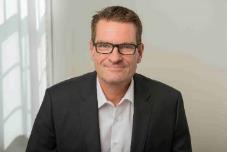 Picture 1: Markus Schmidt is CEO of BEUMER Corporation in Somerset, New Jersey, USA.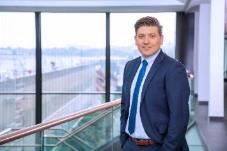 Picture 2: Kay Wieczorek is Head of the Center of Competence (CoC) Product Business at BEUMER Group.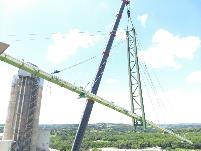 Picture 3: With the air supported belt conveyors, the BEUMER Group is sustainably expanding its portfolio in the minerals, mining and cement industries.Photo credits: BEUMER Group GmbH & Co. KGHigh-resolution image files are available for download here.About The BEUMER GroupThe BEUMER Group is an international leader in the manufacture of intralogistics systems for conveying, loading, palletizing, packaging, sortation, and distribution. With 5,400 employees worldwide, the BEUMER Group has annual sales of about EUR 1 billion. The BEUMER Group and its group companies and sales agencies provide their customers with high-quality system solutions and an extensive customer support network around the globe and across a wide range of industries, including bulk materials and piece goods, food/non-food, construction, mail order, post, and airport baggage handling.For more information visit www.beumer.com.About The Hendrik GroupThe Hendrik Group Inc. was founded in 1983 in New Jersey, USA. Operating primarily as an engineering firm with six employees, the company is a pioneer in the development of advanced air supported belt conveyors for bulk material handling and sets the standard for this conveyor technology worldwide. The Hendrik Group portfolio consists of two products: the HoverGlide and the HoverTube. Compared to conventional belt conveyors, air supported belt conveyors offer advantages: energy consumption and costs are lower, there is less friction, and maintenance is reduced because there are fewer rotating parts. Steeper conveying angles are possible as there are no vertical impacts to the conveyor belt (while passing an idler) which could trigger the material to roll downwards against the conveying direction.For more information visit thehendrickgroup.com.